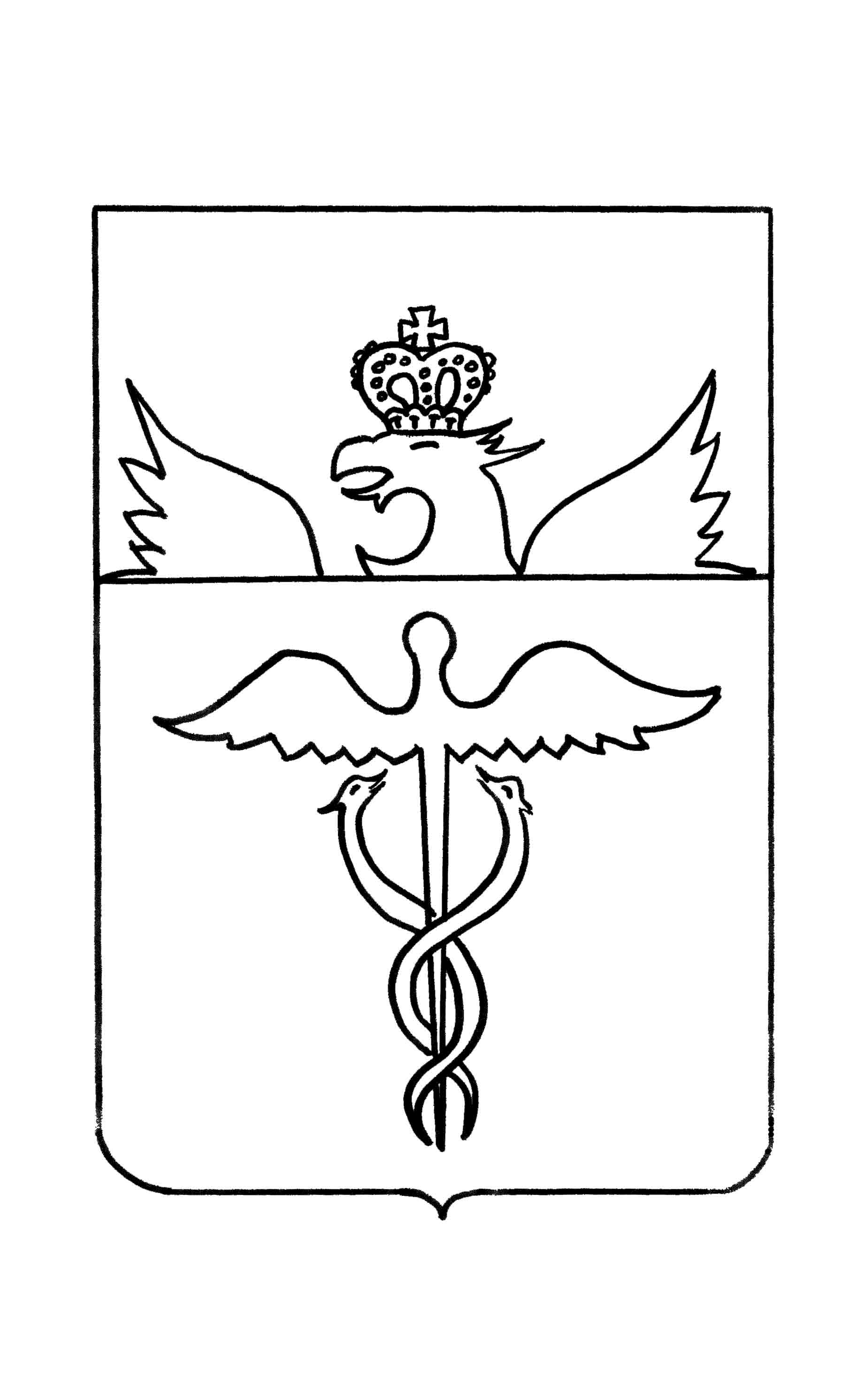 Совет народных депутатов Березовского сельского поселения Бутурлиновского муниципального района Воронежской областиРЕШЕНИЕ        от 27.10.2017  № 117 п. Зеленый Об отмене решения Совета народных депутатов Березовского сельского поселения от 19.06.2017 г. № 100  «О порядке оформления права муниципальной собственности на выморочное имущество»В целях приведения нормативных правовых актов Березовского сельского поселения Бутурлиновского муниципального района в соответствие с действующим законодательством Российской Федерации, руководствуясь экспертным заключением Правового управления Воронежской области от 12.09.2017 г. № 19-62/17012096П, Совет народных депутатов Березовского сельского поселенияР Е Ш И Л :1. Отменить решение Совета народных депутатов Березовского сельского поселения от 19.06.2017 г. № 100 «О порядке оформления права муниципальной собственности на выморочное имущество».2. Опубликовать  настоящее решение  в «Вестнике муниципальных правовых актов Березовского сельского поселения Бутурлиновского муниципального района Воронежской области».3. Настоящее решение вступает в силу с момента опубликования.Глава Березовскогосельского поселения                                        Н.В. Дьяченков 